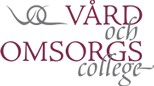 Vård och Omsorgscollege i östra länsdelen söker Samordnare.Vård och Omsorgscollege är en regional och lokal samverkansform mellan arbetsliv och utbildningsanordnare inom vård och omsorgsområdet och har funnits sedan 2008. Det övergripande syftet med samverkan är att trygga framtida personal och kompetensförsörjning inom vård och omsorg.De som går en utbildning hos anordnare som ingår i vård- och omsorgscollege ska vara säker på att få en utbildning med nära samarbete med arbetslivet och därmed goda chanser till att få jobb.  I östra länsdelen ingår följande parter i Vård och Omsorgscollege; Vård och Omsorgskontoret i Norrköpings kommun, Region Östergötland, Söderköpings och Valdemarsviks kommuner, KomVux i Norrköping, Ebersteinska i Norrköping, Drottnings Blancas gymnasium i Norrköping samt Nyströmska skolan i Söderköping. I college ingår även en representant från Kommunal.Beskrivning av uppdragetUppdraget som samordnare är tvådelat, dels strategiskt kring kommunikation, information och marknadsföring och dels operativt. Samordnaren arbetar med marknadsföring av den lokala verksamheten, med omvärldsbevakning samt med utveckling av kommunikationen och informationen internt i styrgruppen och mellan styrgruppen och andra aktörer. Omvärldsbevakningen består bland annat av att ha kontinuerlig kontakt med den regionala samordnaren, den nationella föreningen samt att tillsammans med styrgruppen representera östra Östergötland.  Samordnaren är även den som tillsammans med övriga i styrgruppen lyfter frågor på dagordningen och säkerställer återrapporteringen av tidigare behandlade frågor. Samordnaren har kontinuerlig kontakt med eventuella arbetsgrupper mellan styrgruppsmötena.  Den lokala samordnaren svarar till den lokala styrgruppen vilket innebär att personen i fråga får sina uppdrag från gruppen men kan även ge förslag på uppdrag. Återrapporteringen av arbetsuppgifterna sker till den lokala styrgruppen. Tjänstegraden är satt till 25 % och finansieras av Vård och Omsorgscollege. Vi söker nu dig som är intresserad av kompetensförsörjningsfrågor och är bra på administrativt arbete då det ingår att bl a skriva protokoll vid olika möten och ta fram underlag till styrgruppen.Är du intresserad, anmäla intresse till cathrine.karlson@valdemarsvik.se .Det är styrgruppen som sedan fattar beslut i tillsättandet av tjänsten. Uppdraget som samordnare sträcker sig t o m 2021. Intresseanmälan ska lämnas senast 2019-10-31Elisabeth AnderssonSakkunnig Söderköpings kommunOrdförande i Vård och Omsorgscollege i östra Östergötland.